DAN - die anderen Nachrichten 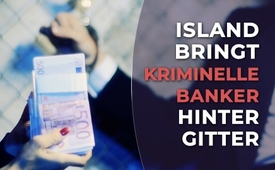 Island bringt kriminelle Banker hinter Gitter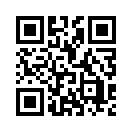 In Island kam es 2008 zu einer großen Bankenpleite. Kla.TV zeigt in dieser Sendung auf, wie es Island gelungen ist, die Verursacher der Bankenpleite zur Verantwortung zu ziehen. Dieses Beispiel soll ermutigen, selbst aktiv zu werden.In Island kam es 2008 mit seinen damals rund 320.000 Einwohnern zu einer, im internationalen Vergleich, ganz großen Bankenpleite. Zur rigorosen Aufklärung dieser Finanzkatastrophe setzte das isländische Parlament eine mit weitreichenden Befugnissen ausgestattete Untersuchungskommission ein. Um deren Arbeit zu erleichtern, wurde zusätzlich auch das Bankgeheimnis außer Kraft gesetzt. Auf diese Weise konnte den drei betroffenen Banken die strafbare Umgehung von gesetzlichen Regulierungen nachgewiesen werden. So wurde z.B. das Eigenkapital oder auch der Kauf eigener Aktien von den Banken zum großen Teil selbst finanziert. Durch komplizierte Finanzstrukturen wurden auch die wahren, eng miteinander vernetzten, Eigentumsverhältnisse gezielt verschleiert. Im Gegensatz zu anderen Ländern konnte Island so die kriminellen Banker vor Gericht stellen und für viele Jahre hinter Gitter bringen! Bravo Island!
„Der Bankraub ist eine Initiative von Dilettanten. Wahre Profis gründen eine Bank.“ Bertolt Brecht
Dieses Beispiel zeigt, dass es möglich ist, kriminelle und problematische Entwicklungen zu stoppen und eine wirkliche Wende einzuleiten. Island wagte es, alle Fakten rücksichtslos aufzudecken und die Verursacher zur Verantwortung zu ziehen. In gleicher Weise braucht es jetzt überall Menschen, die ohne Rücksicht auf eigene Verluste all die kriminellen und vertuschten Machenschaften aufdecken und die wahren Verursacher ans Licht zerren. Helfen Sie mit und werden Sie aktiv – jeder wird gebraucht!von mwi/hrg.Quellen:http://norberthaering.de/de/27-german/news/956-island
https://netzfrauen.org/2016/10/18/island/
https://de.wikipedia.org/wiki/Island#Bev%C3%B6lkerungsentwicklungDas könnte Sie auch interessieren:#Finanzsystem - Geld regiert die Welt ... - www.kla.tv/Finanzsystem

#Island - www.kla.tv/Island

#DaN - Die anderen Nachrichten - www.kla.tv/DaNKla.TV – Die anderen Nachrichten ... frei – unabhängig – unzensiert ...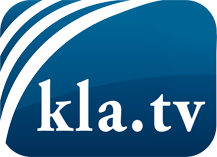 was die Medien nicht verschweigen sollten ...wenig Gehörtes vom Volk, für das Volk ...tägliche News ab 19:45 Uhr auf www.kla.tvDranbleiben lohnt sich!Kostenloses Abonnement mit wöchentlichen News per E-Mail erhalten Sie unter: www.kla.tv/aboSicherheitshinweis:Gegenstimmen werden leider immer weiter zensiert und unterdrückt. Solange wir nicht gemäß den Interessen und Ideologien der Systempresse berichten, müssen wir jederzeit damit rechnen, dass Vorwände gesucht werden, um Kla.TV zu sperren oder zu schaden.Vernetzen Sie sich darum heute noch internetunabhängig!
Klicken Sie hier: www.kla.tv/vernetzungLizenz:    Creative Commons-Lizenz mit Namensnennung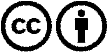 Verbreitung und Wiederaufbereitung ist mit Namensnennung erwünscht! Das Material darf jedoch nicht aus dem Kontext gerissen präsentiert werden. Mit öffentlichen Geldern (GEZ, Serafe, GIS, ...) finanzierte Institutionen ist die Verwendung ohne Rückfrage untersagt. Verstöße können strafrechtlich verfolgt werden.